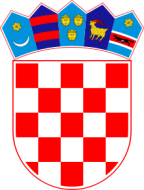 REPUBLIKA HRVATSKAVUKOVARSKO-SRIJEMSKA ŽUPANIJA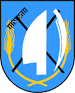 	      OPĆINA TOVARNIK                    OPĆINSKO VIJEĆEKLASA:021-05/18-04/01 URBROJ: 2188/12-04-18-1Tovarnik, 29. siječnja 2018.  Na temelju  čl. 31. st. 1. alineje 16. Statuta Općine Tovarnik ( „Službeni vjesnik“ Vukovarsko-srijemske županije br. 04/13, 14/13 ) i čl. 16. Poslovnika Općinskog vijeća Općine Tovarnik ( „Službeni vjesnik“  Vukovarsko-srijemske županije br.04/13, 14/13, 5/17  ) Općinsko vijeće Općine Tovarnik, na svojoj 5. sjednici,  održanoj dana 29. siječnja 2018. d o n o s i  ODLUKA O IMENOVANJU Članak 1.Klaudija Kolarević se imenuje za predsjednicu mandatne komisije umjesto Katice Matić.Ostali članovi mandatne komisije ostaju isti.Članak 2.Klaudija Kolarević se imenuje članom komisije za statut, poslovnik i normativnu djelatnost, umjesto Katice Matić.Ostali članovi komisije ostaju isti.Članak 3.Klaudija Kolarević se imenuje članom komisije za prigovor i pritužbe, umjesto Katice Matić.Ostali članovi komisije ostaju isti.Članak 4.Ova Odluka stupa na snagu danom donošenja a bit će objavljena u „Službenom vjesniku“  Vukovarsko-srijemske županije. PREDSJEDNIK OPĆINSKOG VIJEĆA                                                                                                                                  Dubravko Blašković